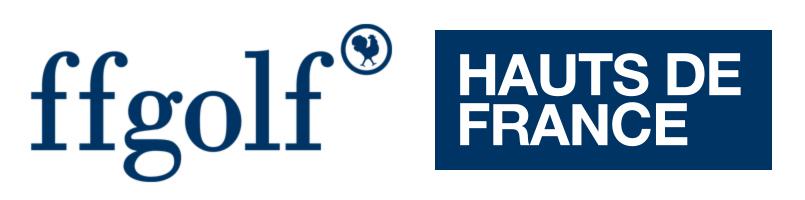 Trophée des écoles de golf du NordDimanche 15 octobre 2017 au Golf de MormalFeuille d’engagementClub : Capitaine le jour de la compétition:Enseignant : Nom………………………Prénom : ……………………………………         Signature…………………Responsable des jeunes : Nom……………………………….Prénom……………………………..Signature……………….Feuille d’engagement est à envoyer au plus tard le dimanche 8 OctobreCatégorieNomPrénomAnnéeIndexN° de licenceSur classementMinimeU16MinimeU16BenjaminU14BenjaminU14-de 13 ansU12-de 13 ansU12PoucetU10PoucetU10